Приложение к постановлению администрациисельского поселенияСтарокалмашевский сельсоветмуниципального районаЧекмагушевский районРеспублики Башкортостанот 17.11.2017 г. № 40 ПАСПОРТМУНИЦИПАЛЬНОЙ ПРОГРАММЫ«ФОРМИРОВАНИЕ СОВРЕМЕННОЙ ГОРОДСКОЙ СРЕДЫ НА ТЕРРИТОРИИ СЕЛЬСКОГО ПОСЕЛЕНИЯ СТАРОКАЛМАШЕВСКИЙ СЕЛЬСОВЕТ МУНИЦИПАЛЬНОГО РАЙОНА ЧЕКМАГУШЕВСКИЙ РАЙОН РЕСПУБЛИКИ БАШКОРТОСТАН НА 2018-2022 ГОДЫ» 1.Характеристика текущего состояния благоустройства территории сельского поселения Старокалмашевский сельсовет муниципального района Чекмагушевский район Республики Башкортостан, основные показатели и анализ социальных, финансово-экономических и прочих рисков реализации ПрограммыФормирование комфортной городской среды — это комплекс мероприятий, направленных на создание условий для обеспечения благоприятных, безопасных и доступных условий проживания населения в муниципальных образованиях. Городская среда должна соответствовать санитарным и гигиеническим нормам, а также иметь завершенный, привлекательный и эстетичный внешний вид. Создание современной городской среды включает в себя проведение работ по благоустройству дворовых территорий и наиболее посещаемых общественных пространств (устройство детских и спортивных площадок, зон отдыха, парковок и автостоянок, набережных, озеленение территорий, устройство наружного освещения). Решение актуальных задач требует комплексного, системного подхода, и переход к программно-целевым методам бюджетного планирования, разработке муниципальных программы, содержащих мероприятия по благоустройству территорий. Основные принципы формирования программ формирование комфортной городской среды: - Общественное участие. Общественная комиссия, созданная Администрацией сельского поселения Старокалмашевский сельсовет муниципального района Чекмагушевский район Республики Башкортостан, контролирует реализацию настоящей программы, согласует отчеты, принимает работы. В состав общественной комиссии включаются представители политических и общественных партий и движений. Согласно данного принципа осуществляются обязательное общественное обсуждение, утверждение настоящей муниципальной программы, концепций и дизайн-проектов объектов благоустройства, так же проводятся обсуждение проекта правил благоустройства. В рамках данного принципа обеспечиваются свободное право граждан на подачу предложений по объектам для включения в программу, подробное информирование обо всех этапах реализации программы. - Системный подход. Формирование муниципальных программ на 2018-2022 годы осуществляется на территории всех муниципальных образований с численностью населения более 1000 человек. В целях реализации принципа системности подхода в рамках формирования и реализации программы осуществляется инвентаризация объектов (земельных участков) частной собственности, общественных и дворовых территорий, формирование графика проведение благоустройства дворовых территорий, общественных пространств и объектов (земельных участков) частной собственности. - Все начинается с дворов. Дворовые территорию включаются в программу только по инициативе жителей. Условием включения дворовых территорий в программу является софинансирование собственников в размере не менее 5% от сметной стоимости по минимальному перечню работ по благоустройству (ремонт проездов, освещение, скамейки, урны). При благоустройстве двора учитывается принцип безбарьерности для маломобильных групп. - Создание общественного пространства. На основании инвентаризации общественных пространств и по выбору жителей осуществляется формирование плана (графика) благоустройства до 2022 неблагоустроенных общественных зон. - Закрепление ответственности за содержанием благоустроенной территории. При проведении работ по благоустройству дворовых территорий организуются и проводятся мероприятий для жителей, включая их непосредственное участие (посадка деревьев, участие в субботниках и т.д.). Вместе с тем, содержание благоустроенных дворовых территорий и объектов благоустройства на них, согласно условий реализации программы, закрепляются за жильцами многоквартирных домов, территории которых были благоустроены. - Применение лучших практик благоустройства. В рамках реализации настоящей программы создаются условия для привлечения молодых архитекторов, студентов ВУЗов к разработке дизайн-проектов благоустройства дворов и общественных пространств соответствующего функционального назначения. В последнее время на территории сельского поселения Старокалмашевский сельсовет муниципального района Чекмагушевский район Республики Башкортостан  большое внимание уделяется вопросам благоустройства городской среды. В 2017 году в рамках реализации приоритетного проекта «Формирование современной городской среды», выполнены работы по: - на дворовых территориях выполнены работы по обеспечению освещения территории с помощью энергосберегающего оборудования.Формирование современной городской среды — это комплекс мероприятий, направленных на повышение качества городской среды, создание условий для обеспечения комфортных, безопасных и доступных условий проживания населения с. Старокалмашево Чекмагушевского района  Республики Башкортостан. Современная городская среда должна соответствовать санитарным и гигиеническим нормам, а также иметь завершенный, привлекательный и эстетичный внешний вид. Создание современной городской среды включает в себя проведение работ по благоустройству дворовых территорий и наиболее посещаемых общественных территорий (устройство детских площадок, парковок и автостоянок, озеленение территорий, устройство наружного освещения). Основными проблемами в области благоустройства дворовых территории и наиболее посещаемых общественных территорий с. Старокалмашево Чекмагушевского района  Республики Башкортостан  являются: - недостаточное количество детских и спортивных площадок, зон отдыха; - недостаточное количество автостоянок и мест парковки транспортных средств на дворовых и общественных территориях; - недостаточное количество малых архитектурных форм на дворовых и общественных территориях; - недостаточное озеленение дворовых территорий и отсутствие общей концепции озеленения общественных территорий, увязанной с остальными элементами благоустройства; - изнашивание покрытий дворовых проездов и тротуаров; - недостаточное освещение отдельных дворовых и общественных территорий. Кроме того, городская среда требует проведения большого объема работ по приспособлению ее к условиям доступности для инвалидов всех категорий и маломобильных групп населения. Для определения конкретного перечня объектов благоустройства проведен анализ текущего состояния территории много квартирных домов с. Старокалмашево с инвентаризацией объектов благоустройства и составлением паспортов благоустройства дворовых, общественных территорий и объектов недвижимого имущества (включая объекты незавершенного строительства) и земельных участков, находящихся в собственности (пользовании) юридических лиц и индивидуальных предпринимателей . Проведенный анализ благоустройства дворовых территорий позволил определить общее состояние таких важных элементов благоустройства, как детские игровые и спортивные площадки. Из всех дворовых территорий, расположенных на территории с. Старокалмашево Чекмагушевского района  Республики Башкортостан, в настоящее время полноценными игровыми площадками, соответствующими требованиям безопасности при их эксплуатации, не оборудован ни один двор. В связи с постоянным увеличением количества индивидуальных автотранспортных средств, остро встал вопрос о нехватке парковочных мест на дворовых территориях. Проведение работ по строительству автостоянок на дворовых территориях, расширению существующих парковок позволит в дальнейшем «разгрузить» дворовые территории и обеспечить комфортными условиями проживания. В результате проведенного обследования установлено, что при длительной эксплуатации асфальтобетонное покрытие отдельных дворовых территории разрушены, при которых дальнейшая эксплуатация дорожного покрытия затруднена, а на отдельных участках недопустима. На отдельных территориях уровень освещенности входных групп ниже допустимого или имеющиеся светильники находятся в ветхом состоянии и требуют замены. В результате реализации мероприятий Программы ожидается: - повышение уровня комфортности проживания населения; - повышение качества жилищно-коммунальных услуг; - улучшение организации досуга всех возрастных групп населения; - улучшение экологических, санитарных, функциональных и эстетических качеств городской среды; -привлечение общественности и населения к решению задач благоустройства городских и дворовых территорий; - воспитание бережного отношения и создание условий для расширения инициативы жителей в сфере благоустройства, а также развитие их творческого потенциала; - поиск и привлечение внебюджетных источников к решению задач благоустройства. 2. Цели, задачи и мероприятия ПрограммыЦель реализации настоящей Программы: – повышение уровня комфортности жизнедеятельности граждан посредством благоустройства дворовых территорий, также наиболее посещаемых территорий общественного пользования. Задачи Программы:- улучшение состояния благоустройства  дворовых территорий многоквартирных домов: восстановление (устройство) покрытия дворовых проездов; устройство парковочных мест при возможности; организация освещения придомовых территорий, подъездов, квартальных (районных) улиц и дорог, установка скамеек и урн для мусора. .3. Целевые индикаторы и показатели ПрограммыРеализация мероприятий Программы приведет к повышению уровня благоустроенности дворовых территорий, наиболее посещаемых муниципальных территорий общественного пользования населением с. Старокалмашево Чекмагушевского района  Республики Башкортостан. Сведения о показателях (индикаторах) Программы указаны в Приложении  1 Программы.Объем средств, необходимых на реализацию ПрограммыИнформация об объемах финансовых ресурсов, необходимых для реализации Программы, с разбивкой по источникам финансовых ресурсов содержится в приложении № 2 к настоящей Программе.    Объем средств, направленных на  благоустройство дворовых территорий многоквартирных домов составляет 1757. 800 тыс. рублей, в том числе:На 2019 год -1757.800 тыс. рублей, в том числе:- федеральный бюджет - 1441.964 тыс. рублей;- бюджет Республики Башкортостан - 173037 рублей;- местный бюджет - 57800  рублей;- в том числе разработка СД- 17800 рублей-в том числе технадзор – 40800 рублей- внебюджетные источники - 85000 тыс. рублей.на  благоустройство дворовых территорий многоквартирных домов составляет 1757.800  тыс. рублей, в том числе:- федеральный бюджет  - 1441.964 тыс. рублей;- бюджет Республики Башкортостан - 173037 рублей;- местный бюджет - 57800  рублей;- в том числе разработка СД- 17800 рублей-в том числе технадзор – 40800 рублей- внебюджетные источники - 85000 тыс. рублей.Перечень мероприятий ПрограммыОснову Программы составляет ремонт и благоустройство дворовых территорий многоквартирных домов и мест массового пребывания населения.Мероприятия по благоустройству дворовых территорий, общественных территорий формируются с учетом необходимости обеспечения физической, пространственной и информационной доступности зданий, сооружений, дворовых и общественных территорий для инвалидов и других маломобильных групп населения.Перечень основных мероприятий Программы представлен в приложении № 3 к настоящей Программе.6. Механизм реализации ПрограммыРеализация Программы осуществляется в соответствии с нормативными правовыми актами Администрации сельского поселения Старокалмашевский сельсовет муниципального района Чекмагушевский район Республики Башкортостан. Разработчиком и исполнителем Программы является Администрация сельского поселения Старокалмашевский сельсовет муниципального района Чекмагушевский район Республики Башкортостан.Исполнитель Программы осуществляет: - прием заявок на участие в отборе дворовых территорий МКД для включения в адресный перечень дворовых территорий  МКД и заявок на участие в отборе общественных территорий;- представляет заявки общественной комиссии, созданной постановлением Администрации сельского поселения Старокалмашевский сельсовет муниципального района Чекмагушевский район Республики Башкортостан.Адресный перечень дворовых территорий МКД и общественных территорий включаются в Программу по результатам общественного обсуждения.Исполнитель Программы несет ответственность за качественное и своевременное их выполнение, целевое и рационально использование средств, предусмотренных Программой, своевременное информирование о реализации Программы.Исполнитель Программы организует выполнение программных мероприятий путем заключения соответствующих муниципальных контрактов с подрядными организациями и осуществляет контроль за надлежащим исполнением подрядчиками обязательств по муниципальным контрактам. Отбор подрядных организаций осуществляется в порядке, установленном Федеральным законом от 05.04.2013 года № 44-ФЗ «О контрактной системе в сфере закупок товаров, работ, услуг для обеспечения государственный и муниципальных нужд». Экономия средств от проведенных аукционных процедур направляется на резервные территории. Основной адресный перечень по благоустройству дворовых территорий муниципальной программы в сельском поселении Старокалмашевский сельсовет муниципального района Чекмагушевский район Республики Башкортостан на 2018-2022 годы» указан в Приложении № 4.Адресный перечень объектов питьевого водоснабжения, предлагаемых к строительству, реконструкции, модернизации и благоустройству в Приложении № 5.План реализации муниципального программы «Формирование современной городской среды в сельском поселении Старокалмашевский сельсовет муниципального района Чекмагушевский район Республики Башкортостан  на 2018-2022 годы» указан в Приложении № 6.Перчень минимальных работ с визуализацией элементов благоустройства и указанной нормальной стоимостью указан в Приложении № 7.Порядок разработки, обсуждения с заинтересованнымилицами и утверждения дизайн-проекта благоустройствадворовой территории МКДПорядок разработки, обсуждения с заинтересованными лицами и утверждения дизайн-проекта благоустройства дворовой территории МКД  осуществляется в соответствии с Порядком  разработки, обсуждения, согласования и утверждения дизайн-проекта благоустройства дворовой территории многоквартирного дома, расположенного на территории сельского поселения Старокалмашевский сельсовет муниципального района Чекмагушевский район, в рамках реализации муниципальной программы «Формирование современной городской среды на территории сельского поселения Старокалмашевский сельсовет муниципального района Чекмагушевский район Республики Башкортостан на  2018-2022 годы», утвержденным постановлением Администрации сельского поселения Старокалмашевский сельсовет муниципального района Чекмагушевский район Республики Башкортостан от 31 августа2017г. № 31.8. Оценка социально-экономическойэффективности реализации ПрограммыРеализация запланированных мероприятий позволит удовлетворить большую часть обращений граждан о неудовлетворительном техническом состоянии дворовых территорий многоквартирных домов и мест массового пребывания населения, а также обеспечит благоприятные условия проживания населения, что положительно отразится и на повышении качества жизни в целом.Оценка эффективности муниципальной программы проводится Администрацией сельского поселения Старокалмашевский сельсовет муниципального района Чекмагушевский район Республики Башкортостан и осуществляется  в целях оценки планируемого вклада результатов муниципальной программы в социально-экономическое развитие сельского поселения Старокалмашевский сельсовет муниципального района Чекмагушевский район Республики Башкортостан.       Администрация  сельского поселения Старокалмашевский сельсовет муниципального района Чекмагушевский район Республики Башкортостан осуществляет мониторинг ситуации и анализ эффективности выполняемой работы.В рамках реализации муниципальной программы планируется:провести ремонт  дворовых территорий многоквартирных домов;провести благоустройство общественных территорийИндикатором эффективности реализации программы следует считать:увеличение доли дворовых территорий, приведенных в нормативное состояние от общего количества дворовых территорий многоквартирных домов, нуждающихся в проведении вышеуказанных мероприятий;повышение социальной и экономической привлекательности сельского поселения Старокалмашевский сельсовет муниципального района Чекмагушевский район Республики Башкортостан.9.Условия о форме участия собственников помещений в многоквартирных домах, на выполнение минимального перечня работ 1.В реализации мероприятий по благоустройству дворовой территории в рамках минимального перечня работ по благоустройству предусмотрено финансовое (трудовое)  участие заинтересованных лиц, организаций.2. При выборе формы финансового участия заинтересованных лиц в реализации мероприятий по благоустройству дворовой территории в рамках минимального перечня работ по благоустройству доля участия определяется как процент от стоимости мероприятий по благоустройству дворовой территории и не превышает 5 процентов.3. Финансовое участие заинтересованных лиц, организаций осуществляется согласно порядка аккумулирования и расходования средств заинтересованных лиц, направляемых на выполнение минимального и дополнительного  перечней работ по благоустройству дворовых территорий, и механизм контроля за их расходованием, утвержденного постановлением главы сельского поселения Старокалмашевский сельсовет муниципального района Чекмагушевский район Республики Башкортостан.4. Решение о финансовом участие и доле принимается заинтересованными лицами и предоставляется в составе предложения о включении дворовой территории в Программу:- собственниками помещений в многоквартирных домах в виде  протоколов  оформленного решения общего собрания собственников.10. Ожидаемый социально-экономический эффект икритерии оценки выполнения ПрограммыОжидаемый социально-экономический эффект:прогнозируемые конечные результаты реализации Программы предусматривают повышение уровня благоустройства муниципального образования, улучшение санитарного содержания территорий.В результате реализации Программы ожидается создание условий, обеспечивающих комфортные условия для работы и отдыха населения на территории муниципального образования. Будет скоординирована деятельность предприятий, обеспечивающих благоустройство населенного пункта и предприятий, имеющих на балансе инженерные сети, что позволит исключить случаи раскопки инженерных сетей на вновь отремонтированных объектах благоустройства и восстановление благоустройства после проведения земляных работ.Эффективность программы оценивается по следующим показателям:- процент привлечения населения  муниципального образования  к работам по благоустройству;- процент привлечения организаций, заинтересованных лиц к работам по благоустройству;- уровень взаимодействия предприятий, обеспечивающих благоустройство поселения и предприятий – владельцев инженерных сетей;- уровень благоустроенности муниципального образования;- комплексность благоустройства  дворовых территорий;- повышение уровня комфортности проживания жителей за счет функционального зонирования дворовых территорий, комплексного благоустройства дворовых территорий;- привлечение жителей к благоустройству своих дворовых территорий, устройству цветников и клумб.В результате реализации  Программы ожидается:- улучшение экологической обстановки и создание среды, комфортной для проживания жителей поселка;- совершенствование эстетического состояния  территории муниципального образования.Приложение № 1к муниципальной программе «Формирование современной городской на территории сельского поселенияСтарокалмашевский сельсовет муниципального районаЧекмагушевский районРеспублики Башкортостан  на 2018-2022 годы»   Сведенияо целевых индикаторах и показателях муниципальной программы «Формирование современной городской среды на территории сельского поселения Старокалмашевский сельсовет муниципального района Чекмагушевский район  Республики Башкортостан на 2018-2022 годы» и их значенияхПриложение № 2      к муниципальной программе «Формирование современной городской на территории сельского поселенияСтарокалмашевский сельсовет муниципального районаЧекмагушевский районРеспублики Башкортостан  на 2018-2022 годы»   Ресурсное обеспечение муниципальной программы«Формирование современной городской среды на территории сельского поселения Стаокалмашевский сельсовет муниципального района Чекмагушевский район Республики Башкортостан на 2018-2022 годы»<1> Далее в настоящем Приложении используется сокращения - Программа, ФБ - Федеральный бюджет, КБ - бюджет Республики Башкортостан, МБ - бюджет муниципального района Чекмагушевский район Республики БашкортостанПриложение № 3      к муниципальной программе «Формирование современной городской на территории сельского поселенияСтарокалмашевский сельсовет муниципального районаЧекмагушевский районРеспублики Башкортостан  на 2018-2022 годы»   ПЕРЕЧЕНЬ МЕРОПРИЯТИЙ МУНИЦИПАЛЬНОЙ ПРОГРАММЫ  «ФОРМИРОВАНИЕ СОВРЕМЕННОЙ ГОРОДСКОЦ СРЕДЫ НА ТЕРРИТОРИИ СЕЛЬСКОГО ПОСЕЛЕНИЯ СТАРОКАЛМАШЕВСКИЙ СЕЛЬСОВЕТ МУНИЦИПАЛЬНОГО РАЙОНА ЧЕКМАГУШЕВСКИЙ РАЙОН РЕСПУБЛИКИ » НА 2018-2022 ГОДЫ  И  ПЛАНЫ ЕЕ РЕАЛИЗАЦИИПриложение № 4к муниципальной программе «Формирование современной городской среды в сельском поселении Старокалмашевский сельсовет муниципального района Чекмагушевский район Республики Башкортостан на 2018-2022 годы»  Адресный перечень дворовых территорий многоквартирных домов, нуждающихся в благоустройстве и подлежащих благоустройству в 2018-2022 годыПриложение № 5к муниципальной программе «Формирование современной городской среды в сельском поселении Старокалмашевский сельсовет муниципального района Чекмагушевский район Республики Башкортостан на 2018-2022 годы»  Адресный перечень объектов питьевого водоснабжения, предлагаемых к строительству, реконструкции, модернизации и благоустройствуПриложение № 6к муниципальной программе «Формирование современной городской среды  в  сельском поселении Старокалмашевский сельсовет муниципального района Чекмагушевский район Республики Башкортостан на 2018-2022 гг План реализации муниципальной программы«Формирование современной городской среды в сельском поселении Старокалмашевский сельсовет муниципального района Чекмагушевский район  Республики Башкортостан на 2018-2022 годы»     Приложение № 7к муниципальной программе «Формирование современной городской среды  в сельском поселении Старокалмашевский сельсовет муниципального района Чекмагушевский район Республики Башкортостан на 2018-2022 гг Перечень минимальных видов работ с визуализацией элементов благоустройстваНаименование муниципальной Программы«Формирование современной городской среды на территории сельского поселения Старокалмашевский сельсовет муниципального района Чекмагушевский район Республики Башкортостан на 2018-2022 годы» (далее  Программа)Ответственный исполнительАдминистрация сельского поселения Старокалмашевский сельсовет муниципального района Чекмагушевский район Республики Башкортостан Цели и задачи ПрограммыЦель Программы:-  повышение уровня комфортности жизнедеятельности граждан посредством благоустройства дворовых территорий,Задачи  Программы:- улучшение состояния дворовых территорий многоквартирных домов: восстановление (устройство) покрытия дворовых проездов; устройство парковочных мест при возможности; организация освещения придомовых территорий, подъездов, квартальных (районных) улиц и дорог, установка скамеек и урн для мусора; - улучшение технического состояния придомовых территорий многоквартирных домов, условий в общественных территориях на территории сельского поселения Старокалмашевский сельсовет муниципального района Чекмагушевский  район Республики Башкортостан,
организация искусственного освещения дворовых территорий;Структура муниципальной Программы Программа состоит из следующих подпрограмм и включенных в них основных мероприятий:1. Благоустройство дворовых территорий сельского поселения Старокалмашевский сельсовет муниципального района Чекмагушевский район Республики Башкортостан:1.1. Ремонт дворовых территорий;1.2.Проектирование и проверка проектно-сметной документации.Целевые индикаторы Программы и их значения-  количество и площадь благоустроенных дворовых территорий; - доля благоустроенных дворовых территорий от общего количества дворовых территорий, нуждающихся в благоустройстве; - охват населения благоустроенными дворовыми территориями (доля населения, проживающего в жилом фонде с благоустроенными дворовыми территориями от общей численности населения  сельского поселения;- доля финансового (трудового) участия заинтересованных лиц в выполнении минимального перечня работ по благоустройству дворовых территорий ;Сроки реализации ПрограммыРеализация Программы – 2018 -2022 годы Характеристика программных мероприятийБлагоустройство дворовых территорий многоквартирных домов: ремонт асфальтобетонных покрытий дворовых проездов; обеспечение освещения дворовых территорий; установка скамеек, урн для мусора; устройство детских спортивно – игровых  площадок.Объемы и источники финансированияПрограммыОбщий объем финансирования мероприятий  Программы на на 2019 год :  1757.800 тыс.рублей в том числе:- федеральный бюджет -  1441.964 тыс. рублей;- бюджет РБ – 173037 рублей;- местный бюджет – 57800 рублей;- внебюджетные источники –85000  рублей.Ожидаемые результаты реализации Программы- увеличение количества и площади благоустроенных дворовых территорий  многоквартирных домов и  дворовых территорий;- увеличение доли  дворовых территорий на 100% от общего количества дворовых территорий, отвечающих эксплуатационным нормам и требованиям;- охвата населения благоустроенными дворовыми территориями (доля населения, проживающего в жилом фонде с благоустроенными дворовыми территориями от общей численности населения  100%;Показатели эффективности расходования бюджетных средствОсвоение выделенных бюджетных средств в полном объеме при 100% выполнении плановых мероприятий Программы.№Наименование целевого индикатора и показателя программыЕдиница измеренияЗначение целевого индикатора и показателя программы№Наименование целевого индикатора и показателя программыЕдиница измерения2018 год1Количество благоустроенных дворовых территорий ед.02Доля благоустроенных дворовых территорий от общего количества дворовых территорийПроценты03Охват населения благоустроенными дворовыми территориями (доля населения, проживающего в жилом фонде с благоустроенными дворовыми территориями от общей численности населения муниципального образования) Проценты07Доля финансового участия в выполнении минимального перечня работ по благоустройству дворовых территорий заинтересованных лиц Проценты0№ п/пНаименование Программы, основного мероприятия  ПрограммыОтветственный исполнитель, соисполнитель, муниципальный заказчик-координатор, участникИсточник финансированияКод бюджетной классификацииКод бюджетной классификацииКод бюджетной классификацииКод бюджетной классификацииОбъемы бюджетных ассигнований(тыс. рублей)№ п/пНаименование Программы, основного мероприятия  ПрограммыОтветственный исполнитель, соисполнитель, муниципальный заказчик-координатор, участникИсточник финансированияГРБСРзПрЦСРВР123456789Муниципальная программа «Формирование современной городской среды на территории сельского поселения Старокалмашевский сельсовет муниципального района  Чекмагушевский район Республики Башкортостан на 2018-2022 годы»всего в том числе:Всего по программе :1757.800Муниципальная программа «Формирование современной городской среды на территории сельского поселения Старокалмашевский сельсовет муниципального района  Чекмагушевский район Республики Башкортостан на 2018-2022 годы»всего в том числе:В т.ч.: Федеральный бюджет, КБ1441.964Муниципальная программа «Формирование современной городской среды на территории сельского поселения Старокалмашевский сельсовет муниципального района  Чекмагушевский район Республики Башкортостан на 2018-2022 годы»всего в том числе:Бюджет Республики Башкортостан173037Муниципальная программа «Формирование современной городской среды на территории сельского поселения Старокалмашевский сельсовет муниципального района  Чекмагушевский район Республики Башкортостан на 2018-2022 годы»всего в том числе:местный бюджет57800Муниципальная программа «Формирование современной городской среды на территории сельского поселения Старокалмашевский сельсовет муниципального района  Чекмагушевский район Республики Башкортостан на 2018-2022 годы»всего в том числе:внебюджетные средства850001.Благоустройство дворовых территорий многоквартирных домовВсего, в т.ч.:1757.8001.Благоустройство дворовых территорий многоквартирных домовВ т.ч.: Федеральный бюджет, КБ1444.9641.Благоустройство дворовых территорий многоквартирных домовБюджет Республики Башкортостан1730371.Благоустройство дворовых территорий многоквартирных домовМестный бюджет578001.Благоустройство дворовых территорий многоквартирных домоввнебюджетные источники (средства собственников помещений МКД)85000№ 
п/п Наименование муниципальной программы, подпрограммы,  отдельного мероприятия  Ответственный исполнитель        Срок   реализации              Срок   реализации       Ожидаемый непосредственный результат (краткое описание)    № 
п/п Наименование муниципальной программы, подпрограммы,  отдельного мероприятия  Ответственный исполнительДата начала реализацииДата окончания реализации Ожидаемый непосредственный результат (краткое описание)    123456 «Формирование современной городской среды  на территории сельского поселения Старокалмашевский сельсовет муниципального района Чекмагушевский район Республике Башкортостан на 2018-2022 годы»Администрация сельского поселения Старокалмашевский сельсовет муниципального района Чекмагушевский район Республики Башкортостан2018г2022г1 Благоустройство дворовых территорий в с. Старокалмашево Чекмагушевского районаРеспублике БашкортостанАдминистрация сельского поселения Старокалмашевский сельсовет муниципального района Чекмагушевский район Республики Башкортостан2018г2022гСоздание благоприятных условий проживания граждан.   Увеличение количества благоустроенных дворовых территорий:- доли благоустроенных дворовых территорий от общего количества дворовых территорий.- доли населения, проживающего в жилом фонде с благоустроенными дворовыми территориями от общей численности населения городского округаАдресный перечень всех дворовых территорий МКД, нуждающихся в благоустройстве и подлежащих благоустройству в период 2018-2022 гг., исходя из минимального перечня работ по благоустройству*Адресный перечень всех дворовых территорий МКД, нуждающихся в благоустройстве и подлежащих благоустройству в период 2018-2022 гг., исходя из минимального перечня работ по благоустройству*Площадь дворовых территорий,         кв. м.Количество жителей, чел.ВсегоРФРБМБМБМБВнебюджетные источникиАдресный перечень всех дворовых территорий МКД, нуждающихся в благоустройстве и подлежащих благоустройству в период 2018-2022 гг., исходя из минимального перечня работ по благоустройству*Адресный перечень всех дворовых территорий МКД, нуждающихся в благоустройстве и подлежащих благоустройству в период 2018-2022 гг., исходя из минимального перечня работ по благоустройству*Площадь дворовых территорий,         кв. м.Количество жителей, чел.ВсегоРФРБвсегов т.ч. разработка СДв т.ч. технадзорВнебюджетные источники334578910111213Дворовая территория МКД № 1 по ул. Нефтяников2019 г.845                41   10340084821101793400100024005000Дворова Дворовая территория МКД № 1 по ул. Нефтяников2019 г.842                37   10340084821101793400100024005000Дворовая территория МКД № 3 по ул. Нефтяников2019 г.784                44   98230805809670323095022804750Дворовая территория МКД № 4 по ул. Нефтяников2019 г.1129                40   129250106027127234250125030006250Дворовая территория МКД № 5 по ул. Нефтяников2019 г.951                31   10857089063106883570105025205250Дворовая территория МКД № 6 по ул. Нефтяников2019 г.3304                47   31537025870531045103703050732015250Дворовая территория МКД № 7 по ул. Нефтяников2019 г.460                12   56870466525598187055013202750Дворовая территория МКД № 8 по ул. Нефтяников2019 г.2135                31   2171401781252137571402100504010500Дворовая территория МКД № 9 по ул. Нефтяников2019 г.2905                37   2946902417412900996902850684014250Дворовая территория МКД № 10 по ул. Нефтяников2019 г.3430                54   33088027142932571108803200768016000№ п/пНаименование объектаАдрес местонахождения объекта Вид проводимых мероприятий (строительство, реконструкция, модернизация, благоустройство*)Планируемый объем финансирования, тыс. рублейПланируемый объем финансирования, тыс. рублейПланируемый объем финансирования, тыс. рублейПланируемый объем финансирования, тыс. рублейПланируемый объем финансирования, тыс. рублей№ п/пНаименование объектаАдрес местонахождения объекта Вид проводимых мероприятий (строительство, реконструкция, модернизация, благоустройство*)201820192020202120221.Водопровод по ул. Нефтяниковс. Старокалмашево сельского поселения Старокалмашевский сельский совет Капитальный ремонт (0,40 км)-  600,00   ---Наименование контрольного события ПрограммыСтатусОтветственный исполнитель ПрограммыСрок наступления контрольного события (дата)Срок наступления контрольного события (дата)Срок наступления контрольного события (дата)Срок наступления контрольного события (дата)Наименование контрольного события ПрограммыСтатусОтветственный исполнитель Программы2018 год2018 год2018 год2018 годНаименование контрольного события ПрограммыСтатусОтветственный исполнитель ПрограммыIкварталII кварталIII кварталIV кварталКонтрольное событие № 2 Благоустройство дворовых территорий МКД №__________по ул._______Администрация сельского поселения Старокалмашевский сельсовет муниципального района Чекмагушевский район Республики Башкортостан№ п/п Визуализированные образцы элементов благоустройстваНаименование работ1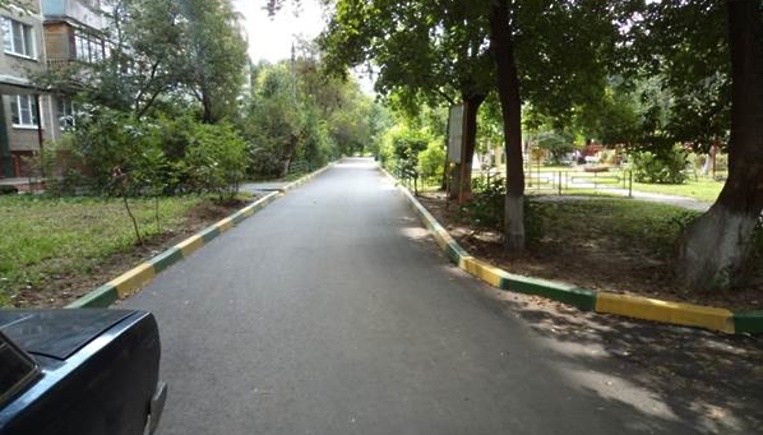        ремонт дворовых проездов2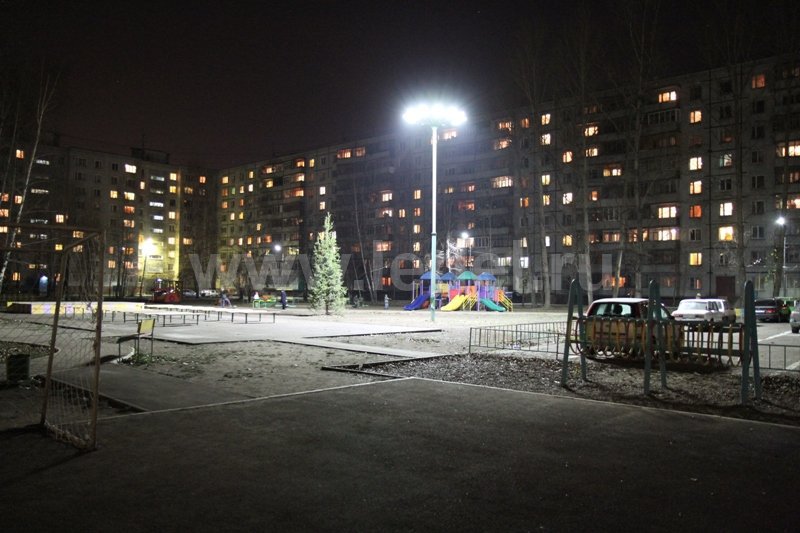 обеспечение освещения дворовых территорий3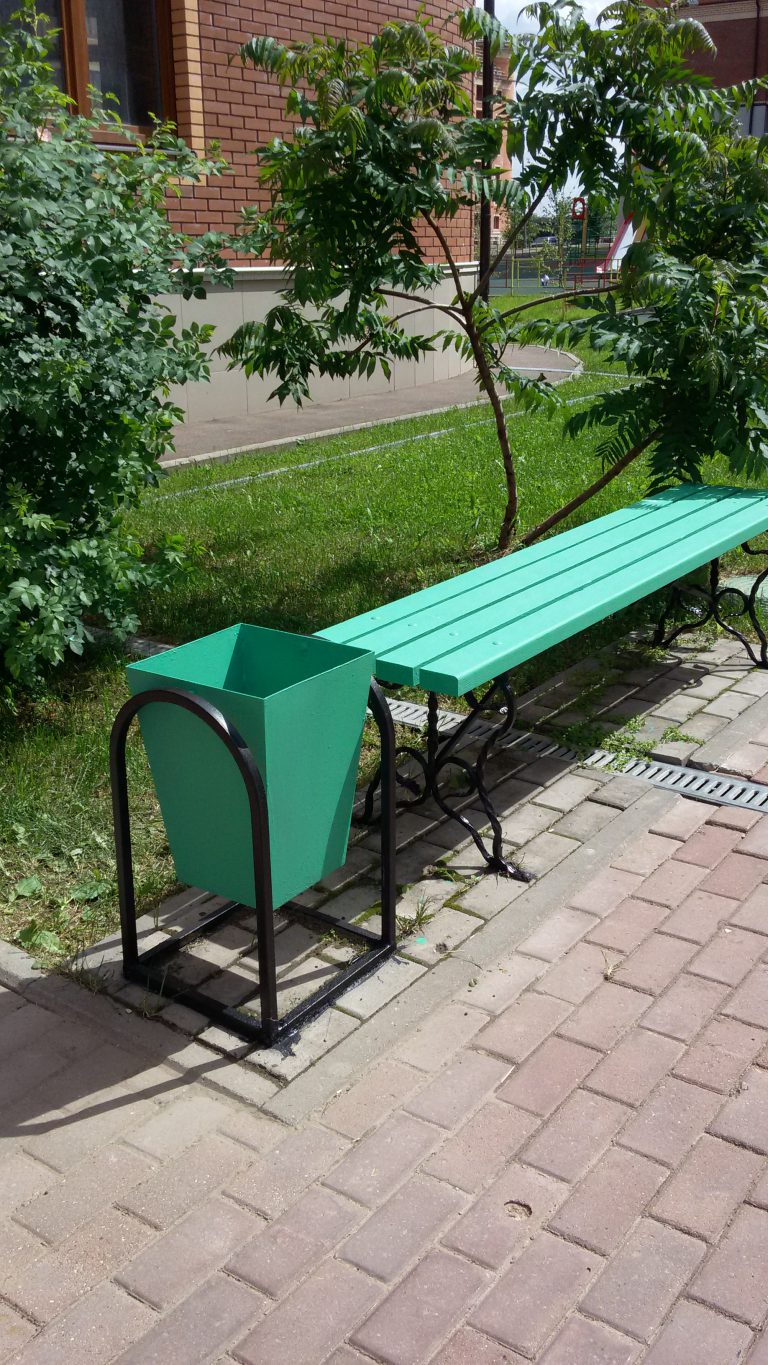 установка скамеек, урн